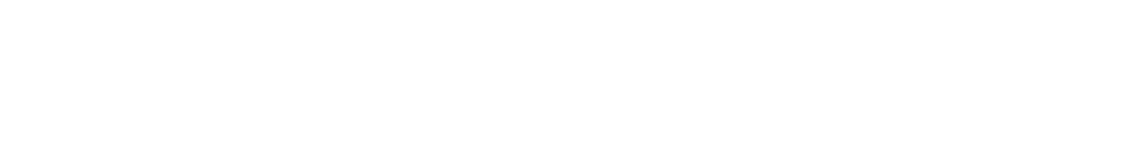 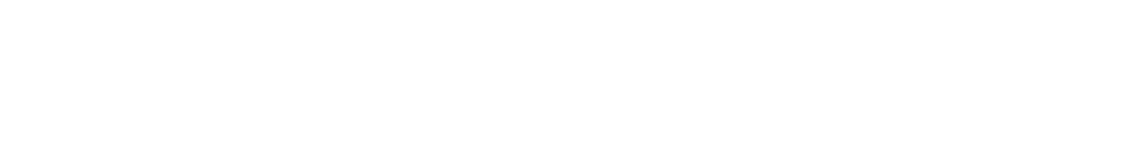 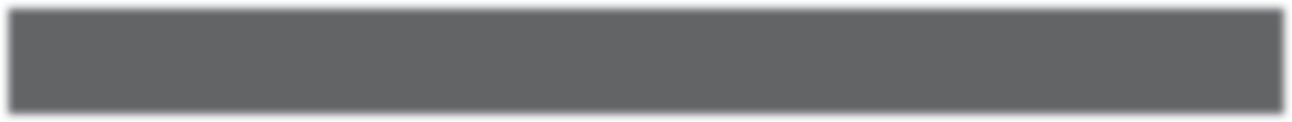 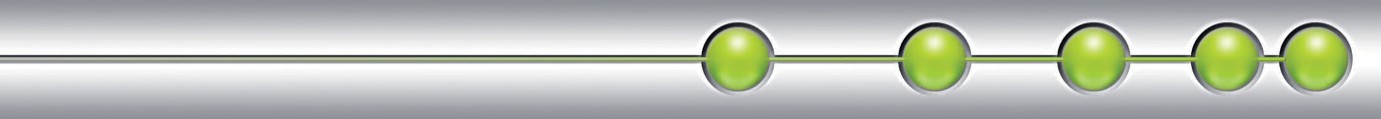 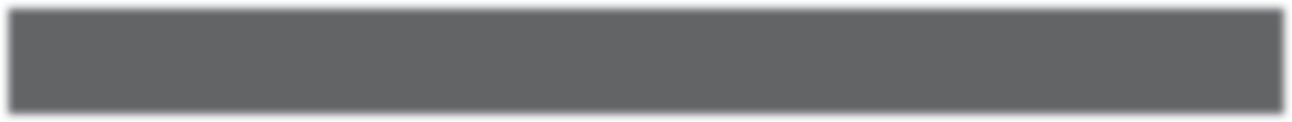 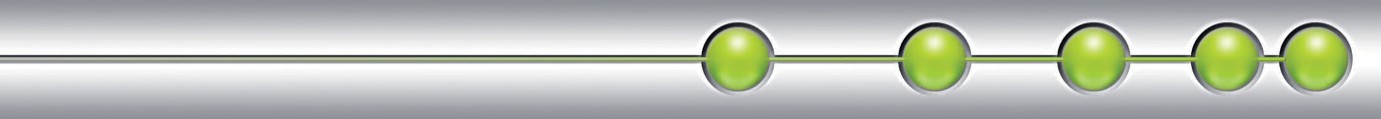 SEMINAR |       SFR Biosciences     Lyon                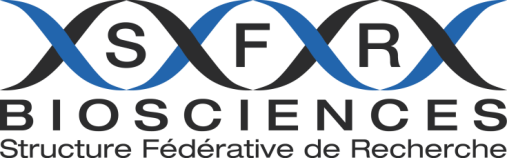 Jeudi 23 juin 2016   A 14h00 Lieu :  Amphithéâtre Tour INSERM CERVI Digital Quantiﬁcation of Nucleic Acids and proteins utilizing a Colour-coded Barcode Technology Valérie Lacoste, Ph.D. | Regional Area Manager | NanoString Technologies Europe Visit our web site at www.nanostring.com for more information.